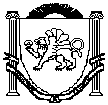 АДМИНИСТРАЦИЯЗуйского сельского поселенияБелогорского районаРеспублики КрымП О С Т А Н О В Л Е Н И ЕВ соответствии со ст. 24 Федерального Закона РФ «О занятости населения в Российской Федерации», ст. 50 Уголовного кодекса Российской Федерации, от 13.06.1996 года №63-ФЗ, руководствуясь Уставом муниципального образования Зуйское сельское поселение Белогорского района Республики Крым, с целью обеспечения проведения общественных работ на территории Зуйского сельского поселения Белогорского района Республики Крым, Администрация Зуйского сельского поселения Белогорского района Республики Крым, п о с т а н о в л я е т:1. Определить, что предприятием, в котором осужденные в 2020 году будут отбывать наказание в виде исправительных работ, является Индивидуальный предприниматель Крестьянское (фермерское) хозяйство Азгадлян Ануш Викторовна (приложение №1).2. Поручить Азгалдян А.В. строго придерживаться выполнения обязанностей, определенных действующим законодательством.3. Опубликовать настоящее постановление на официальном Портале Правительства Республики Крым на странице муниципального образования Белогорский район (http://belogorskiy.rk.gov.ru)/ в разделе «Муниципальные образования района», подраздел «Зуйское сельское поселение», а также обнародовать путем размещения на информационном стенде в административном здании Зуйского сельского поселения.5. Настоящее постановление вступает в силу с момента подписания.6. Контроль за исполнением настоящего постановления оставляю за собой.СОГЛАСОВАНО:Ознакомлены:М.И. МенчикВедущий специалист сектора по правовым (юридическим) вопросам, делопроизводству, контролю и обращениям гражданПриложение №1к Постановлению администрации Зуйского сельского поселения Белогорского района Республики Крым от 29.01.2020 г. №51Переченьпредприятия, в котором осужденные в 2020 году будут отбывать наказание в виде обязательных работ29 января 2020 годапгт Зуя№ 51О закреплении объектов для отбывания наказания в виде исправительных работ в 2020 годуПредседатель Зуйского сельского совета-глава администрации Зуйского сельского поселенияА. А. ЛахинЗаведующий сектором по вопросам муниципального имущества, землеустройства и территориального планированияЗаведующий сектором по вопросам финансирования и бухгалтерского учетаС.В. КириленкоМ.В. ДамаскинаЗаведующий сектором по правовым (юридическим) вопросам, делопроизводству, контролю и обращениям гражданМ.Р. МеметоваВедущий специалист сектора по правовым (юридическим) вопросам, делопроизводству, контролю и обращениям гражданЛ.И. Носивец«СОГЛАСОВАНО»Начальник Белогорского межмуниципального филиала ФКУ «Уголовно-исполнительная инспекция» УФСИН России по Республике Крым и г. Севастополю ________________ ______________«СОГЛАСОВАНО»Глава крестьянского (фермерского) хозяйства Азгалдян Ануш Викторовна ________________ ______________№Наименование объекта и иные сведенияЮридический адрес и иные сведенияХарактер работыКоличество мест1.Индивидуальный предприниматель Крестьянское (фермерское) хозяйство Азгадлян Ануш ВикторовнаОГРНИП 317910200024040; юридический адрес:Республика Крым, Белогорский район, пгт. Зуя, ул. Шоссейная, 50, кв. 30;место работы: Республика Крым, Белогорский район, с. Литвиненково, здание- сооружение №11)разнорабочие2